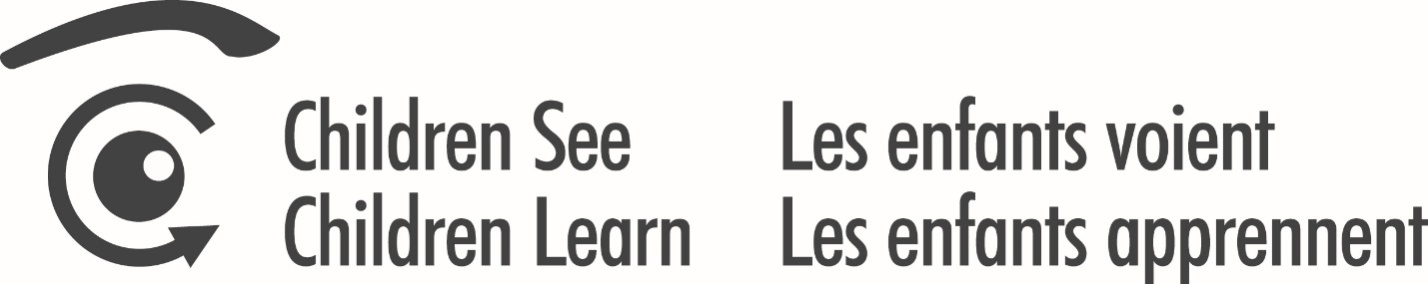 Échantillon d’articlesArticle pour les parents – Version abrégéeArticle pour les parents – Version intégraleCommuniqué pour promouvoir une activité en lien avec la campagneAnnonce par courriel destinée aux fournisseurs de servicesArticle pour les fournisseurs de servicesArticle pour les parents – Version abrégée Élever des enfants, ce n’est pas toujours de tout repos! Il est parfois difficile de trouver des moyens d’encourager nos enfants à adopter les comportements appropriés. Les études révèlent clairement que les gifles, les fessées, les cris de colère ou les gestes d’humiliation ne fonctionnent pas. Au contraire, ces techniques peuvent nuire aux enfants et entraîner des répercussions négatives à long terme. Étant donné que les enfants ont tendance à imiter ce qu’ils voient, ils sont susceptibles de répéter ce même genre de comportements à l’égard des autres. Or, il existe des façons plus positives de guider les enfants.  Le Centre de ressources Meilleur départ a mis au point un site Web sur la discipline pour soutenir les parents des enfants âgés de 0 à 6 ans. Il contient de courtes vidéos montrant aux parents comment guider leurs enfants de façon positive. Les vidéos incluent des entrevues avec une spécialiste en psychologie infantile. Les parents offrent aussi des conseils pour face aux petits défis quotidiens. Le site Web offre des liens vers d’autres ressources et programmes pour les parents. Pour en savoir plus, rendez-vous à www.LesEnfantsVoientLesEnfantsApprennent.ca.Article pour les parents – Version intégrale Tous les parents veulent un enfant qui sait se comporter et qui peut faire face aux difficultés quotidiennes. Les enfants apprennent de leurs parents comment résoudre les conflits. Si le parent crie souvent après son enfant, lui donne la fessée, le menace ou l’humilie, l’enfant ne verra rien de mal à agir de la même façon avec les autres. Ces techniques peuvent nuire aux enfants et entraîner des répercussions négatives à long terme sur leurs relations avec les autres. Il existe des façons plus positives de guider les enfants.Le nouveau site Web www.LesEnfantsVoientLesEnfantsApprennent.ca offre de nombreuses suggestions pour vous aider à encadrer votre enfant dès sa naissance jusqu’à l’âge de six ans. Il renferme huit courtes vidéos. Quatre d’entre elles renseignent les parents sur les façons de guider leur enfant à travers des conseils de spécialistes. Les vidéos illustrent des situations réelles vécues par des familles de l’Ontario. Dans les quatre autres, nous avons laissé la parole à des parents de jeunes enfants qui donnent des conseils sur la discipline. Vous pouvez partager toutes les vidéos avec les membres de vos réseaux sociaux en ligne. Voici quelques exemples de conseils offerts à travers les vidéos : Pensez à ce que votre enfant comprend selon son âge.Voyez la situation du point de vue de votre enfant.Redirigez l’attention de votre enfant.Aidez votre enfant à comprendre pourquoi son comportement n’est pas acceptable.Donnez des choix à votre enfant.Aidez votre enfant à apprendre à résoudre ses problèmes.Aidez votre enfant à voir comment réparer ses erreurs.Montrez votre amour inconditionnel.Le site Web a été mis au point en réponse à un sondage mené auprès de 500 parents d’enfants âgés de 0 à 6 ans. Le sondage confirme que les parents trouvent leur rôle parental difficile. La majorité des répondants ont indiqué qu’au moins occasionnellement, ils se fâchaient contre leurs enfants et perdaient leur sang-froid. Vingt-six pour cent (26 %) des parents disent taper leurs enfants ou leur donner la fessée au moins de façon occasionnelle. Compte tenu du nombre d’enfants en Ontario, cela signifie que 250 000 jeunes sont frappés ou reçoivent une fessée de temps en temps! Pourtant, les études révèlent clairement que les châtiments corporels ont des effets négatifs à long terme. Les parents ont donc besoin d’aide pour trouver des façons de guider leurs enfants. Les parents de jeunes enfants disent qu’ils aiment se renseigner sur leur rôle parental à travers des sites Web interactifs. Voilà pourquoi nous avons lancé le site Web www.LesEnfantsVoientLesEnfantsApprennent.ca en gardant en tête les besoins des parents qui ont souvent un horaire très chargé. Le site Web est convivial et les vidéos sont intéressantes. Nous avons consulté de nombreux spécialistes pendant l’élaboration du site pour nous assurer que les renseignements fournis reposaient sur des données probantes. Les parents qui ont mis le site à l’essai l’ont trouvé très utile.Nous invitons les nouveaux et futurs parents à consulter le site Web du Centre de ressources Meilleur départ à l’adresse fr.meilleurdepart.org/pour-les-parents pour obtenir de plus amples renseignements et ressources. Communiqué pour faire la promotion d’une activité en lien avec la campagne Insérer le nom de la collectivité ou de l’organisme prend part à la campagne de promotion sur la discipline positive.Élever des enfants, ce n’est pas toujours de tout repos! Il est parfois difficile de trouver des moyens d’encourager nos enfants à adopter des comportements appropriés. Trop souvent, dans les situations stressantes, les parents ont recours aux châtiments physiques et psychologiques. Leurs enfants ne voient donc rien de mal à agir de la même façon avec les autres. Les études montrent clairement que ces techniques de discipline peuvent nuire aux enfants et avoir des répercussions négatives à long terme sur leurs relations avec les autres.Insérer le nom de la collectivité ou de l’organisme prend part à la campagne de sensibilisation provinciale pour soutenir les parents et les encourager à guider leurs enfants de façon positive. L’élément clé de la campagne est le nouveau site Web à l’intention des parents d’enfants âgés de 0 à 6 ans : www.LesEnfantsVoientLesEnfantsApprennent.ca. Le site Web renferme de courtes vidéos sur les techniques de discipline positive.  Nom de l’organisme de la municipalité de xxxx offre une initiative locale pour promouvoir la campagne. Ajoutez les renseignements concernant votre activité et le programme que vous offrez à votre auditoire cible. N’oubliez pas d’expliquer pourquoi cette activité est pertinente dans votre collectivité.Pour en savoir plus sur cette initiative locale, nous vous invitons à communiquer avec (nom de la personne-ressource). Pour en savoir plus sur la discipline infantile, rendez-vous à www.LesEnfantsVoientLesEnfantsApprennent.ca.-30-Remarque : Lien à établir avec des activités potentielles :Semaine nationale de la famille, première semaine d’octobre Mois de la prévention du mauvais traitement des enfants de l’Ontario, octobreJournée nationale de l'enfant, le 20 novembreAteliers à l’intention des parents offerts par votre organismeAnnonce par courriel destinée aux intervenants Le Centre de ressources Meilleur départ a lancé une campagne de sensibilisation provinciale sur la discipline des enfants.Cette campagne vise à réduire la prévalence des châtiments physiques et psychologiques chez les enfants âgés de 0 à 6 ans, et s’adresse aux mères, aux pères et aux autres personnes qui prennent soin des enfants de cet âge.L’élément clé de la campagne est son site Web www.LesEnfantsVoientLesEnfantsApprennent.ca. Il renferme huit vidéos en français et en anglais. Quatre d’entre elles montrent des interactions entre parents et enfants, et offrent des commentaires de spécialistes en fonction de l’âge des enfants. Les quatre autres sont des entrevues avec des parents de jeunes enfants, qui y donnent des conseils et tentent de normaliser certains défis auxquels les parents sont confrontés. Le site Web propose également d’autres liens vers des ressources et programmes destinés aux parents. Nous avons élaboré diverses stratégies promotionnelles à l’intention des fournisseurs de services, en français et en anglais, afin de faire connaître le site Web aux parents. Il s’agit notamment de messages d’intérêt public diffusés à la radio et à la télévision, d’échelles de croissance, de graphiques, d’articles et d’affichettes. Celles-ci sont disponibles à fr.meilleurdepart.org/services/campagnes/ressources-de-la-campagne.  Nous proposons également un atelier prêt à l’emploi sur la discipline des enfants que les intervenants peuvent utiliser comme tel dans les séances de groupes de parents ou à l’occasion de visites à domicile. Cet outil comprend un DVD et un guide de l’animateur, en français et en anglais. L’atelier peut être commandé à www.meilleurdepart.org.  Des ateliers d’une journée complète sur les stratégies liées à la discipline des enfants sont aussi offerts aux intervenants. Les ateliers en anglais sont présentés par Dre Chaya Kulkarni, Directrice de Infant Mental Health Promotion, Hospital for Sick Children et l’atelier en français par Kathleen Patterson, Consultante en santé mentale. Pour en savoir plus sur la campagne, nous vous invitons à communiquer avec l.choquette@healthnexus.ca. Article pour les intervenants Le Centre de ressources Meilleur départ a lancé une campagne de sensibilisation sur la discipline des enfants. Au cœur de la campagne se trouve son site Web www.LesEnfantsVoientLesEnfantsApprennent.ca, dans lequel on souligne aux parents l’importance de donner le bon exemple. Le site Web offre de nombreuses suggestions pour les aider à guide leurs enfants de façon positive dès la naissance jusqu’à l’âge de six ans. Il renferme huit courtes vidéos. Quatre d’entre elles proposent des façons de guider les enfants de manière positive et des commentaires de spécialistes. Ces vidéos illustrent des situations réelles vécues par des familles de l’Ontario. Dans les quatre autres, nous avons laissé la parole à des parents de jeunes enfants qui donnent de judicieux conseils sur la discipline. Vous pouvez partager toutes les vidéos avec les membres de vos réseaux sociaux en ligne. Pour veiller à ce que l’information véhiculée dans le cadre de cette campagne soit fondée sur des données probantes, nous nous sommes appuyés sur les travaux de recherche suivants :Des entrevues menées auprès de 18 spécialistes dans le domaine de la discipline des enfants (du Canada et des États-Unis).Une étude environnementale d’autres campagnes sur le même sujet et une revue des données d’évaluation disponibles sur ces campagnes.Un examen des études existantes portant sur la discipline des enfants. Ces études révèlent clairement que les châtiments physiques et psychologiques ont des répercussions négatives à long terme. D’autres pratiques exemplaires ont été analysées pour aider à dégager des stratégies efficaces.Une évaluation des besoins des intervenants offrant des programmes de soins de santé maternelle et infantile afin de déterminer les moyens les plus efficaces de rejoindre les parents.Un sondage mené auprès de 500 parents d’enfants âgés de zéro à six ans pour évaluer leurs attitudes, leurs comportements et leurs besoins en matière de discipline. La majorité des répondants ont indiqué qu’au moins occasionnellement, ils se fâchaient contre leurs enfants et perdaient leur sang-froid. Vingt-six pour cent (26 %) des parents disent taper leurs enfants ou leur donner la fessée au moins à l’occasion. Le sondage a révélé que les pères affichaient plus de comportements négatifs que les mères en matière de discipline (les pères étaient plus susceptibles de frapper leurs enfants et semblaient moins conscients des conséquences négatives de ce type de châtiments et plus enclins à croire aux bienfaits d’une discipline stricte). Les résultats du sondage font ressortir clairement que tous les parents ont besoin d’aide pour trouver des façons de guider leurs enfants de façon positive. Toujours selon ce sondage, les principales sources d’information et d’influence sur le rôle parental étaient les suivantes :Famille/amis/collèguesInternet (sites d’information)Éducatrices/éducateurs en milieux de garde/ enseignantsFournisseurs de soins de santéLes parents de jeunes enfants disent qu’ils aiment se renseigner sur leur rôle parental dans des sites Web interactifs. Voilà pourquoi nous avons lancé le site Web www.LesEnfantsVoientLesEnfantsApprennent.ca en gardant en tête les besoins des parents qui ont souvent un horaire très chargé. Le site Web est convivial et les vidéos sont intéressantes. On a accordé une attention toute particulière au rôle du père pour veiller à ce qu’il soit bien représenté. Un comité consultatif d’intervenants clés et de spécialistes en développement de la petite enfance a orienté l’élaboration du site Web. Plusieurs parents ont mis le site à l’essai et l’ont trouvé très utile.Nous avons élaboré diverses stratégies promotionnelles à l’intention des fournisseurs de services pour faire connaître notre site Web aux parents. Il s’agit notamment de messages d’intérêt public diffusés à la radio et à la télévision, d’échelles de croissance, de graphiques, d’articles et d’affichettes. Le Centre de ressources Meilleur départ encourage les fournisseurs de services à inclure des renseignements sur sa campagne de sensibilisation dans leurs dépliants et leurs sites Web, et à en faire la promotion auprès des médias locaux. Ils peuvent aussi offrir de courtes séances de formation aux parents en utilisant l’atelier « prêt à l’emploi ». Tout le matériel de promotion peut être téléchargé ou commandé à partir du site Web fr.meilleurdepart.org/services/campagnes/ressources-de-la-campagne.    